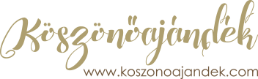 Szétnéztél a honlapon, de nem tudsz, dönteni vagy más elképzelésed van? Egyedi ötleteid megvalósításában is igyekszünk segítséget nyújtani! Több termékünk is felkeltette érdeklődésed, komplett Esküvői csomagra lenne szükséged? Ez esetben kedvezményes ajánlatokkal készülünk számodra/számotokra!Töltsd ki az alábbi űrlapot és felvesszük veled a kapcsolatot emailben vagy telefonon!Az Űrlap kitöltése előtt figyelmedbe ajánljuk a PDF formátumban letölthető 2017-es Katalógusunkat, ami rengeteg ötletet adhat és megkönnyíti az ajánlatkérő kitöltését!ÁRAJÁNLAT KÉRÉSköszönőajándék.comAz Űrlap átnézése után, felvesszük veled a kapcsolatot, ha lenne még kérdésünk. Amennyiben minden információt megkaptunk, amire szükségünk lehet, elkészítjük neked személyre szabott árajánlatunkat. Amennyiben erre igény van és a kiválasztott termék lehetővé teszi, elkészítünk egy látványtervet, mely alapján elindulhat a közös munkánk.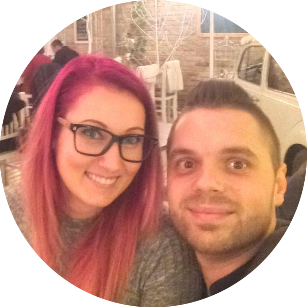 Tamás AnikóEmail: kaart.ajandek@gmail.com | Telefon: +36 70 372 5706Facebook: www.facebook.com/koszonoajandek/Neved/NevetekTelefon(ok)Email(ok)Az esemény típusa és időpontjaAz esemény típusa és időpontjaAz esemény típusa és időpontja2017.2017.2017.2017.HelyszínHelyszínTervezett létszám + staffTervezett létszám + staffTervezett létszám + staffTervezett létszám + staffTervezett létszám + staffTervezett létszám + stafffőA KÖVETKEZŐKRE SZERETNÉK ÁRAJÁNLATOT KÉRNIA KÖVETKEZŐKRE SZERETNÉK ÁRAJÁNLATOT KÉRNIA KÖVETKEZŐKRE SZERETNÉK ÁRAJÁNLATOT KÉRNIA KÖVETKEZŐKRE SZERETNÉK ÁRAJÁNLATOT KÉRNIA KÖVETKEZŐKRE SZERETNÉK ÁRAJÁNLATOT KÉRNIA KÖVETKEZŐKRE SZERETNÉK ÁRAJÁNLATOT KÉRNIA KÖVETKEZŐKRE SZERETNÉK ÁRAJÁNLATOT KÉRNIA KÖVETKEZŐKRE SZERETNÉK ÁRAJÁNLATOT KÉRNIA KÖVETKEZŐKRE SZERETNÉK ÁRAJÁNLATOT KÉRNIA KÖVETKEZŐKRE SZERETNÉK ÁRAJÁNLATOT KÉRNIA KÖVETKEZŐKRE SZERETNÉK ÁRAJÁNLATOT KÉRNIA KÖVETKEZŐKRE SZERETNÉK ÁRAJÁNLATOT KÉRNIA KÖVETKEZŐKRE SZERETNÉK ÁRAJÁNLATOT KÉRNIMi érdekel pontosan (több termék vagy szolgáltatás is)Mi érdekel pontosan (több termék vagy szolgáltatás is)Mi érdekel pontosan (több termék vagy szolgáltatás is)Mi érdekel pontosan (több termék vagy szolgáltatás is)Mekkora mennyiségben Mekkora mennyiségben Mekkora mennyiségben Mekkora mennyiségben ELKÉPZELÉSEITEK – A Rendezvény jellegeELKÉPZELÉSEITEK – A Rendezvény jellegeELKÉPZELÉSEITEK – A Rendezvény jellegeELKÉPZELÉSEITEK – A Rendezvény jellegeELKÉPZELÉSEITEK – A Rendezvény jellegeELKÉPZELÉSEITEK – A Rendezvény jellegeELKÉPZELÉSEITEK – A Rendezvény jellegeELKÉPZELÉSEITEK – A Rendezvény jellegeELKÉPZELÉSEITEK – A Rendezvény jellegeELKÉPZELÉSEITEK – A Rendezvény jellegeELKÉPZELÉSEITEK – A Rendezvény jellegeELKÉPZELÉSEITEK – A Rendezvény jellegeELKÉPZELÉSEITEK – A Rendezvény jellegeKöszönő-ajándékokAmennyiben pontosítani szeretnéd a rendezvény jellegétAmennyiben pontosítani szeretnéd a rendezvény jellegétAmennyiben pontosítani szeretnéd a rendezvény jellegétAmennyiben pontosítani szeretnéd a rendezvény jellegétAmennyiben pontosítani szeretnéd a rendezvény jellegétAmennyiben pontosítani szeretnéd a rendezvény jellegétAmennyiben pontosítani szeretnéd a rendezvény jellegétAmennyiben pontosítani szeretnéd a rendezvény jellegét Pl. Ballagás, házavató buli, stb.   Pl. Ballagás, házavató buli, stb.   Pl. Ballagás, házavató buli, stb.   Pl. Ballagás, házavató buli, stb.   Pl. Ballagás, házavató buli, stb.  Ide leírhatod, hogy milyen rendez-vényt terveztek, amennyiben az összejövetelnek kiemelt személyei vannak, pl. Ti akkor rólatok vagy esetleg ha Szülinapost ünnepeltek, akkor pedig róla néhány szó. Terve-iteket, ötleteitek, és elképzeléseitek ide leírhatjátok.Megoszthatod velünk milyen sílusok, trendek állnak közel hozzátok.Ide leírhatod, hogy milyen rendez-vényt terveztek, amennyiben az összejövetelnek kiemelt személyei vannak, pl. Ti akkor rólatok vagy esetleg ha Szülinapost ünnepeltek, akkor pedig róla néhány szó. Terve-iteket, ötleteitek, és elképzeléseitek ide leírhatjátok.Megoszthatod velünk milyen sílusok, trendek állnak közel hozzátok.Ide leírhatod, hogy milyen rendez-vényt terveztek, amennyiben az összejövetelnek kiemelt személyei vannak, pl. Ti akkor rólatok vagy esetleg ha Szülinapost ünnepeltek, akkor pedig róla néhány szó. Terve-iteket, ötleteitek, és elképzeléseitek ide leírhatjátok.Megoszthatod velünk milyen sílusok, trendek állnak közel hozzátok.Ide leírhatod, hogy milyen rendez-vényt terveztek, amennyiben az összejövetelnek kiemelt személyei vannak, pl. Ti akkor rólatok vagy esetleg ha Szülinapost ünnepeltek, akkor pedig róla néhány szó. Terve-iteket, ötleteitek, és elképzeléseitek ide leírhatjátok.Megoszthatod velünk milyen sílusok, trendek állnak közel hozzátok.ELKÉPZELÉSEITEK – A Rendezvény sítlusaELKÉPZELÉSEITEK – A Rendezvény sítlusaELKÉPZELÉSEITEK – A Rendezvény sítlusaELKÉPZELÉSEITEK – A Rendezvény sítlusaELKÉPZELÉSEITEK – A Rendezvény sítlusaELKÉPZELÉSEITEK – A Rendezvény sítlusaELKÉPZELÉSEITEK – A Rendezvény sítlusaELKÉPZELÉSEITEK – A Rendezvény sítlusaELKÉPZELÉSEITEK – A Rendezvény sítlusaELKÉPZELÉSEITEK – A Rendezvény sítlusaELKÉPZELÉSEITEK – A Rendezvény sítlusaELKÉPZELÉSEITEK – A Rendezvény sítlusaELKÉPZELÉSEITEK – A Rendezvény sítlusa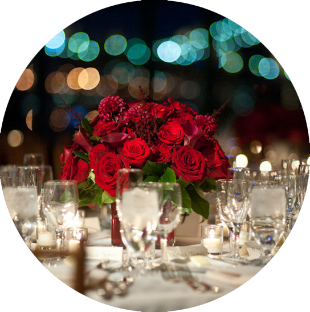 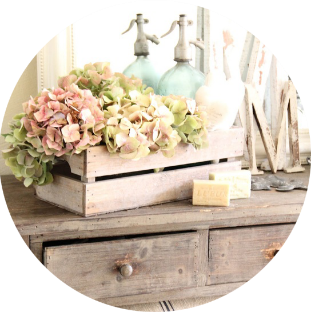 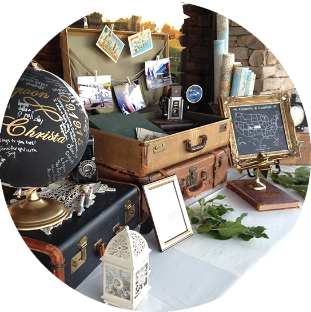 Ha pontosítani szeretnéd vagy nem találod az elképzelt stílustHa pontosítani szeretnéd vagy nem találod az elképzelt stílustHa pontosítani szeretnéd vagy nem találod az elképzelt stílustHa pontosítani szeretnéd vagy nem találod az elképzelt stílustAz elképzelt színvilágAz elképzelt színvilágAz elképzelt színvilágAz elképzelt színvilágPreferált dekorációs elemekPreferált dekorációs elemekPreferált dekorációs elemekPreferált dekorációs elemekA dekoráció fő virágaiA dekoráció fő virágaiA dekoráció fő virágaiA dekoráció fő virágaiKÖSZÖNŐAJÁNDÉK ESETÉN – ajándék jellegeKÖSZÖNŐAJÁNDÉK ESETÉN – ajándék jellegeKÖSZÖNŐAJÁNDÉK ESETÉN – ajándék jellegeKÖSZÖNŐAJÁNDÉK ESETÉN – ajándék jellegeKÖSZÖNŐAJÁNDÉK ESETÉN – ajándék jellegeKÖSZÖNŐAJÁNDÉK ESETÉN – ajándék jellegeKÖSZÖNŐAJÁNDÉK ESETÉN – ajándék jellegeKÖSZÖNŐAJÁNDÉK ESETÉN – ajándék jellegeKÖSZÖNŐAJÁNDÉK ESETÉN – ajándék jellegeKÖSZÖNŐAJÁNDÉK ESETÉN – ajándék jellegeKÖSZÖNŐAJÁNDÉK ESETÉN – ajándék jellegeKÖSZÖNŐAJÁNDÉK ESETÉN – ajándék jellegeEGYEDI IGÉNYEKKEL RENDELKEZŐ VENDÉGEKEGYEDI IGÉNYEKKEL RENDELKEZŐ VENDÉGEKEGYEDI IGÉNYEKKEL RENDELKEZŐ VENDÉGEKEGYEDI IGÉNYEKKEL RENDELKEZŐ VENDÉGEKEGYEDI IGÉNYEKKEL RENDELKEZŐ VENDÉGEKEGYEDI IGÉNYEKKEL RENDELKEZŐ VENDÉGEKEGYEDI IGÉNYEKKEL RENDELKEZŐ VENDÉGEKEGYEDI IGÉNYEKKEL RENDELKEZŐ VENDÉGEKEGYEDI IGÉNYEKKEL RENDELKEZŐ VENDÉGEKEGYEDI IGÉNYEKKEL RENDELKEZŐ VENDÉGEKEGYEDI IGÉNYEKKEL RENDELKEZŐ VENDÉGEKEGYEDI IGÉNYEKKEL RENDELKEZŐ VENDÉGEKVárhatóan mennyi fő:Várhatóan mennyi fő:Gy:      Gy:      Gy:      É:É:Sz:Sz:Kiemelt személyeknek külön ajándékot SzeretnétekKiemelt személyeknek külön ajándékot Szeretnétek Pl. Szülők, testvérek, tanuk, koszorús lányok és fiúk, stb..  Pl. Szülők, testvérek, tanuk, koszorús lányok és fiúk, stb..  Pl. Szülők, testvérek, tanuk, koszorús lányok és fiúk, stb..  Pl. Szülők, testvérek, tanuk, koszorús lányok és fiúk, stb..  Pl. Szülők, testvérek, tanuk, koszorús lányok és fiúk, stb..  Pl. Szülők, testvérek, tanuk, koszorús lányok és fiúk, stb..  Pl. Szülők, testvérek, tanuk, koszorús lányok és fiúk, stb..  Pl. Szülők, testvérek, tanuk, koszorús lányok és fiúk, stb..  Pl. Szülők, testvérek, tanuk, koszorús lányok és fiúk, stb..  Pl. Szülők, testvérek, tanuk, koszorús lányok és fiúk, stb.. Várhatóan mennyi főVárhatóan mennyi főAmennyiben a Kiemelt személyek ajándékára többet szántok, mennyivelAmennyiben a Kiemelt személyek ajándékára többet szántok, mennyivelAmennyiben a Kiemelt személyek ajándékára többet szántok, mennyivelAmennyiben a Kiemelt személyek ajándékára többet szántok, mennyivelAmennyiben a Kiemelt személyek ajándékára többet szántok, mennyivelAmennyiben a Kiemelt személyek ajándékára többet szántok, mennyivelAmennyiben a Kiemelt személyek ajándékára többet szántok, mennyivelAmennyiben a Kiemelt személyek ajándékára többet szántok, mennyivelAmennyiben a Kiemelt személyek ajándékára többet szántok, mennyivelFt/főAZ AJÁNDÉKOKRA(DEKORÁCIÓRA) SZÁNT ÖSSZEG/FŐAZ AJÁNDÉKOKRA(DEKORÁCIÓRA) SZÁNT ÖSSZEG/FŐAZ AJÁNDÉKOKRA(DEKORÁCIÓRA) SZÁNT ÖSSZEG/FŐAZ AJÁNDÉKOKRA(DEKORÁCIÓRA) SZÁNT ÖSSZEG/FŐAZ AJÁNDÉKOKRA(DEKORÁCIÓRA) SZÁNT ÖSSZEG/FŐAZ AJÁNDÉKOKRA(DEKORÁCIÓRA) SZÁNT ÖSSZEG/FŐAZ AJÁNDÉKOKRA(DEKORÁCIÓRA) SZÁNT ÖSSZEG/FŐAZ AJÁNDÉKOKRA(DEKORÁCIÓRA) SZÁNT ÖSSZEG/FŐAZ AJÁNDÉKOKRA(DEKORÁCIÓRA) SZÁNT ÖSSZEG/FŐAZ AJÁNDÉKOKRA(DEKORÁCIÓRA) SZÁNT ÖSSZEG/FŐAZ AJÁNDÉKOKRA(DEKORÁCIÓRA) SZÁNT ÖSSZEG/FŐAZ AJÁNDÉKOKRA(DEKORÁCIÓRA) SZÁNT ÖSSZEG/FŐELKÉPZELÉSEITEK – Meghívó és Egyéb papír kiegészítőkELKÉPZELÉSEITEK – Meghívó és Egyéb papír kiegészítőkELKÉPZELÉSEITEK – Meghívó és Egyéb papír kiegészítőkELKÉPZELÉSEITEK – Meghívó és Egyéb papír kiegészítőkELKÉPZELÉSEITEK – Meghívó és Egyéb papír kiegészítőkELKÉPZELÉSEITEK – Meghívó és Egyéb papír kiegészítőkELKÉPZELÉSEITEK – Meghívó és Egyéb papír kiegészítőkELKÉPZELÉSEITEK – Meghívó és Egyéb papír kiegészítőkELKÉPZELÉSEITEK – Meghívó és Egyéb papír kiegészítőkELKÉPZELÉSEITEK – Meghívó és Egyéb papír kiegészítőkELKÉPZELÉSEITEK – Meghívó és Egyéb papír kiegészítőkELKÉPZELÉSEITEK – Meghívó és Egyéb papír kiegészítők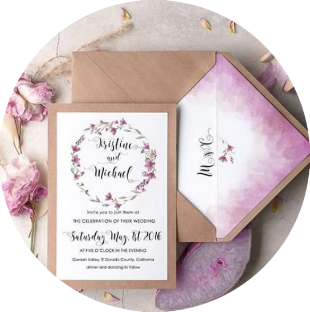 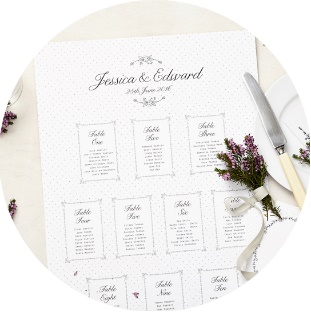 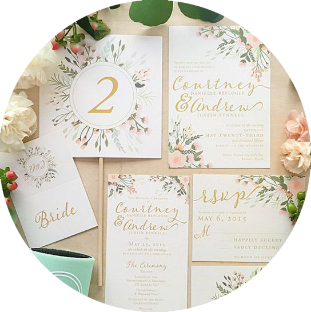 Ha pontosítani, hogy milyen papír kiegészítőkre lenne szükségetekPontos elképzeléseiteket vagy ötleteiteket itt is leírhatjátokHa pontosítani, hogy milyen papír kiegészítőkre lenne szükségetekPontos elképzeléseiteket vagy ötleteiteket itt is leírhatjátok Pl. Ujjlenyomat fa, idő kapszula, kaparós sorsjegy, tombola, stb..  Pl. Ujjlenyomat fa, idő kapszula, kaparós sorsjegy, tombola, stb..  Pl. Ujjlenyomat fa, idő kapszula, kaparós sorsjegy, tombola, stb..  Pl. Ujjlenyomat fa, idő kapszula, kaparós sorsjegy, tombola, stb..  Pl. Ujjlenyomat fa, idő kapszula, kaparós sorsjegy, tombola, stb..  Pl. Ujjlenyomat fa, idő kapszula, kaparós sorsjegy, tombola, stb..  Pl. Ujjlenyomat fa, idő kapszula, kaparós sorsjegy, tombola, stb..  Pl. Ujjlenyomat fa, idő kapszula, kaparós sorsjegy, tombola, stb..  Pl. Ujjlenyomat fa, idő kapszula, kaparós sorsjegy, tombola, stb..  Pl. Ujjlenyomat fa, idő kapszula, kaparós sorsjegy, tombola, stb.. Mennyiség (család/meghívó)Mennyiség (család/meghívó)családcsaládcsaládcsaládcsaládcsaládEgyedi nérvre szóló borítékot kértekEgyedi nérvre szóló borítékot kértekA termékek nyomdai gyártását is kérem (nem csak a tervezést)A termékek nyomdai gyártását is kérem (nem csak a tervezést)ELKÉPZELÉSEITEK – Meghívó formátumaELKÉPZELÉSEITEK – Meghívó formátumaELKÉPZELÉSEITEK – Meghívó formátumaELKÉPZELÉSEITEK – Meghívó formátumaELKÉPZELÉSEITEK – Meghívó formátumaELKÉPZELÉSEITEK – Meghívó formátumaELKÉPZELÉSEITEK – Meghívó formátumaELKÉPZELÉSEITEK – Meghívó formátumaELKÉPZELÉSEITEK – Meghívó formátumaELKÉPZELÉSEITEK – Meghívó formátumaELKÉPZELÉSEITEK – Meghívó formátumaELKÉPZELÉSEITEK – Meghívó formátuma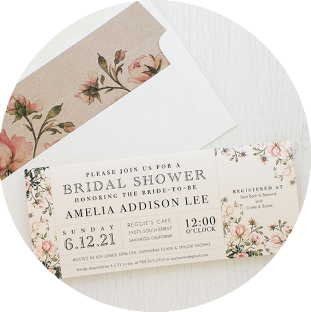 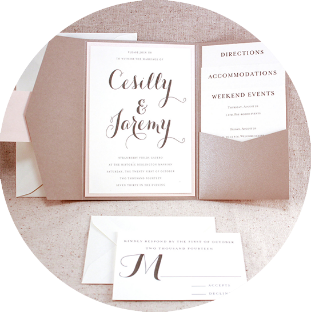 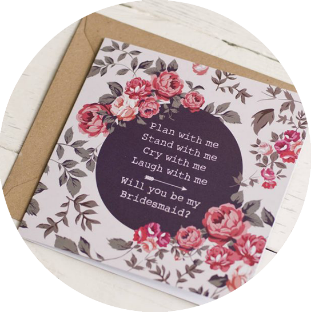 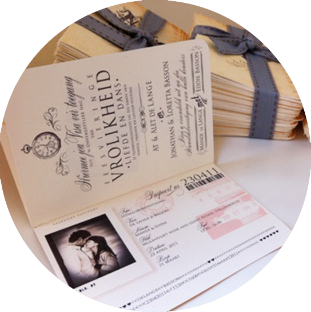 AZ AJÁNDÉKOKRA(DEKORÁCIÓRA) SZÁNT ÖSSZEG/FŐAZ AJÁNDÉKOKRA(DEKORÁCIÓRA) SZÁNT ÖSSZEG/FŐAZ AJÁNDÉKOKRA(DEKORÁCIÓRA) SZÁNT ÖSSZEG/FŐAZ AJÁNDÉKOKRA(DEKORÁCIÓRA) SZÁNT ÖSSZEG/FŐAZ AJÁNDÉKOKRA(DEKORÁCIÓRA) SZÁNT ÖSSZEG/FŐAZ AJÁNDÉKOKRA(DEKORÁCIÓRA) SZÁNT ÖSSZEG/FŐAZ AJÁNDÉKOKRA(DEKORÁCIÓRA) SZÁNT ÖSSZEG/FŐAZ AJÁNDÉKOKRA(DEKORÁCIÓRA) SZÁNT ÖSSZEG/FŐAZ AJÁNDÉKOKRA(DEKORÁCIÓRA) SZÁNT ÖSSZEG/FŐAZ AJÁNDÉKOKRA(DEKORÁCIÓRA) SZÁNT ÖSSZEG/FŐAZ AJÁNDÉKOKRA(DEKORÁCIÓRA) SZÁNT ÖSSZEG/FŐAZ AJÁNDÉKOKRA(DEKORÁCIÓRA) SZÁNT ÖSSZEG/FŐPontos adatok, amiknek szerepelnie kell minden féle képen a meghívón. Például: A rendezvény pontos helyszíne, kezdésének időponta, nevetek visszajelzés időpontja, idézet ha szeretnétek, stb.Pontos adatok, amiknek szerepelnie kell minden féle képen a meghívón. Például: A rendezvény pontos helyszíne, kezdésének időponta, nevetek visszajelzés időpontja, idézet ha szeretnétek, stb. Pl. Sok szeretettel meghívunk ..  Pl. Sok szeretettel meghívunk ..  Pl. Sok szeretettel meghívunk ..  Pl. Sok szeretettel meghívunk ..  Pl. Sok szeretettel meghívunk ..  Pl. Sok szeretettel meghívunk ..  Pl. Sok szeretettel meghívunk ..  Pl. Sok szeretettel meghívunk ..  Pl. Sok szeretettel meghívunk ..  Pl. Sok szeretettel meghívunk .. Feliratkozom a Köszönőajándék.com hírleveléreKijelentem, hogy az Általános szerződési feltételeket és az Adatvédelmi tájékoztatót elolvastam és elfogadtam.